Регистрация средств массовой информацииУправление и территориальные органы Роскомнадзора 
(далее – территориальные органы) осуществляют свои функции в части регистрации печатных и электронных средств массовой информации 
(далее – СМИ) в соответствии с Законом Российской Федерации
 от 27.12.1991 № 2124-I «О средствах массовой информации» (далее – Закон о СМИ) и приказом Минкомсвязи России от 06.04.2012 № 362 
«Об утверждении административного регламента предоставления Федеральной службой по надзору в сфере связи, информационных технологий и массовых коммуникаций государственной услуги по регистрации средств массовой информации».Регистрации средств массовой информации в центральном аппаратеПо состоянию на 30.03.2018 года в реестре зарегистрированных средств массовой информации (далее – Реестр СМИ) общее количество действующих зарегистрированных СМИ составило 76 090, что на 4,7% меньше, чем в аналогичном периоде 2017 года – 79 827. В 1-м квартале 2018 года в Управление поступило 636 заявлений на регистрацию (внесение изменений в запись о регистрации) СМИ, что на 50% меньше, чем в аналогичном периоде 2017 года – 1260.Из них:- 440 – первичная регистрация СМИ,- 196 – внесение изменений в запись о регистрации СМИ. Распределение средств массовой информации по формам распространения показано на диаграмме 1.Диаграмма 1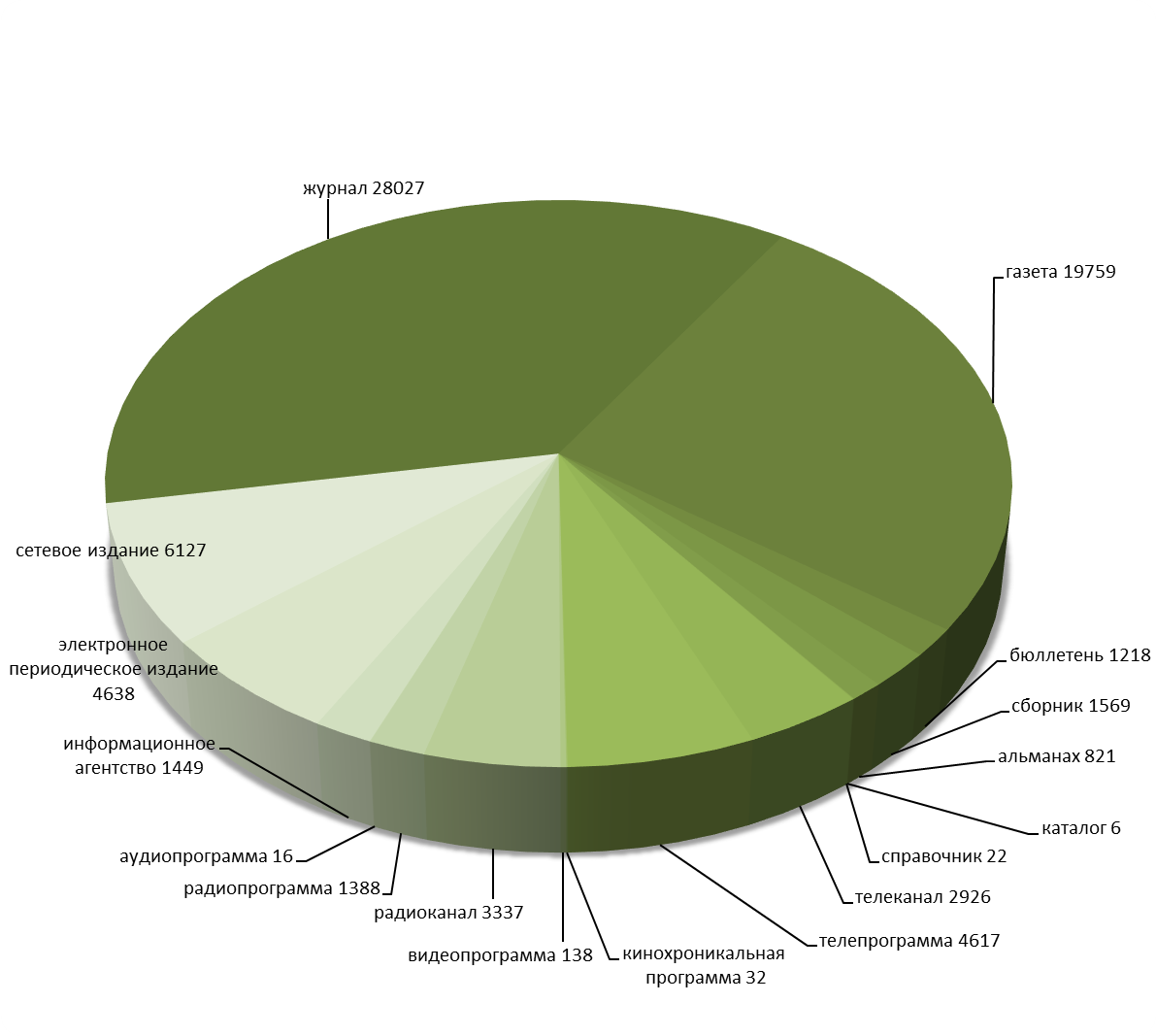 За отчетный период 2018 года подготовлено 9 приказов 
о решениях Роскомнадзора по вопросам регистрации СМИ (таблица 1).Таблица 1В 1-м квартале 2018 года зарегистрировано (внесено изменений в запись о регистрации) 361 СМИ. За 3 месяца 2017 года зарегистрировано (перерегистрировано) 790 СМИ. Количество зарегистрированных 
в 1-м квартале 2018 года СМИ по сравнению с аналогичным периодом 2017 года уменьшилось в 2 раза (на 54,3%).Данные о регистрации (внесение изменений в запись о регистрации) средств массовой информации в сравнении с 2017 годом показаны на диаграмме 2.Диаграмма 2Количество зарегистрированных СМИ в 1-м квартале 2016, 2017 и 2018 годов по формам распространения показано в таблице 2.Таблица 2В 1-м квартале 2018 года принято 292 решения о возврате документов, поступивших на регистрацию СМИ и в связи с внесением изменений в запись о регистрации СМИ. По сравнению с 
1-м кварталом 2017 года количество возвратов в 2018 году уменьшилось на 30,8%: в 2017году – 422. Доля возвратов составила 46% от общего числа поданных в отчётном периоде заявок.Основными причинами возврата документов в соответствии со 
статьёй 13 Закона о СМИ являются:1) несоблюдение комплектности документов, прикладываемых к заявлению по вопросам регистрации (внесении изменений в запись о регистрации) СМИ (часть 1 статьи 10 Закона о СМИ);2) нарушение требований порядка подачи заявления о регистрации (внесении изменений в запись о регистрации) СМИ, предусмотренного частью 3 статьи 8 Закона о СМИ;2) подача заявления от имени учредителя лицом, не имеющим на то полномочий;3) неуплата государственной пошлины.После устранения нарушений заявления принимаются к рассмотрению.В 1-м квартале 2018 года подготовлено 2 отказа в регистрации (внесении изменений в запись о регистрации) СМИ. Таким образом, по сравнению с аналогичным отчётным периодом 2017 годом количество отказов уменьшилось в 4,5 раза (на 77,8%): в 2017 году – 9 отказов. Процент отказов составил 0,3% от общего числа поданных заявок в отчётном периоде 2018 года.В соответствии со статьёй 13 Закона о СМИ отказ в регистрации или во внесении изменений в запись о регистрации средства массовой информации возможен только по следующим причинам:1) если заявление подано от имени лица, не обладающего правом на учреждение средств массовой информации;2) если указанные в заявлении сведения не соответствуют действительности;3) если наименование (название), примерная тематика и (или) специализация средства массовой информации представляют злоупотребление свободой массовой информации (нарушение положений части 1 статьи 4 Закона о СМИ);4) если регистрирующим органом ранее зарегистрировано средство массовой информации с теми же наименованием (названием) и формой распространения массовой информации;5) не допускается внесение изменений в запись о регистрации средства массовой информации, если в запись о регистрации СМИ были внесены сведения о приостановлении или прекращении деятельности средства массовой информации.За отчётный период 2018 года Управлением из Реестра СМИ исключено 459 средств массовой информации, из них: - 192 – по решению суда;- 226 - по решению учредителя (соучредителей) СМИ;- 41 запись о регистрации СМИ утратила силу.Таким образом, в отчётный период 2018 года из Реестра СМИ исключено на 16,2% больше средств массовой информации, чем в аналогичном отчётном периоде 2017 года: 395 СМИ.Сравнительные данные о прекращении деятельности средств массовой информации приведены в таблице 3.Таблица 3Регистрация СМИ в территориальных органах РоскомнадзораВ 1-м квартале 2018 года в территориальные органы поступило 
374 заявления на регистрацию (внесение изменений в запись о регистрации) СМИ, что на 40,3% меньше, чем в 1-м квартале 2017 года – 626 заявлений. Из них:- 196 – первичная регистрация СМИ, - 178 – внесение изменений в запись о регистрации СМИ. В 1-м квартале 2018 года зарегистрировано (внесено изменений в запись о регистрации) 405 СМИ, что на 22,1% меньше, чем в 2017 году - 520 СМИ. Данные о регистрации и внесении изменений в запись о регистрации СМИ в 2018 году в сравнении с 2017 годом отражены на диаграмме 3.Диаграмма 3Количество зарегистрированных СМИ в 1-м квартале 2016, 2017 и 2018 годов по формам распространения показано в таблице 4.Таблица 4Территориальными органами Роскомнадзора принято 47 решений о возврате поступивших документов на регистрацию и в связи с внесением изменений в запись о регистрации СМИ. По сравнению с 1-м кварталом 
2017 года количество возвратов в 2018 году уменьшилось на 47,8%: 
в 2017 году – 90 решений. Доля возвратов составила 12,6% от общего числа поданных в отчётном периоде заявок.В 1-м квартале 2018 года подготовлен 1 отказ в регистрации (внесении изменений в запись о регистрации) СМИ. Таким образом, по сравнению с аналогичным отчётным периодом 2017 года количество отказов увеличилось на 100%: в 2017 году – отказы не производились. Процент отказов составил 0,3% от общего числа поданных за 3 месяца 2018 года заявок.В 1-м квартале 2018 года территориальными органами из Реестра СМИ исключено 1367 СМИ, из них:- 413 - по решению суда;- 385 - по решению учредителя (соучредителей) СМИ;- 569 записей о регистрации СМИ утратили силу.За аналогичный период 2017 года территориальными органами из Реестра СМИ исключено 981 СМИ: 358 - по решению суда и 623 - по решению учредителя (соучредителей) СМИ. Таким образом, количество средств массовой информации, исключённых из Реестра СМИ территориальными органами в отчётном периоде 2018 года, увеличилось на 39,4% по сравнению с аналогичным отчётным периодом 2017 года.№№п/пДата приказаНомер приказа15.01.20183-смк24.01.201810-смк01.02.201811-смк14.02.201821-смк14.02.201823-смк28.02.201832-смк05.03.201838-смк20.03.201850-смк28.03.201855-смкОсновные показатели1 квартал 2016 г.1 квартал 
2017 г.1 квартал 
2018 г.Показатели, характеризующие объёмы регистрационной деятельностиПоказатели, характеризующие объёмы регистрационной деятельностиПоказатели, характеризующие объёмы регистрационной деятельностиПоказатели, характеризующие объёмы регистрационной деятельностиЗарегистрировано всего, в т.ч.:626790361печатных изданий 377270139сетевых изданий191402156информационных агентств9148электронных средств массовой информации4910458Причина исключенияиз Реестра СМИ1 квартал 
2017 г.1 квартал 2018 г.решение суда161192решение учредителя (ей) СМИ234226утрата силы записи о регистрации СМИ-41Основные показатели1 квартал 20161 квартал 20171 квартал 2018Зарегистрировано всего, в т.ч.:752520405печатных изданий 481339232информационных агентств10138электронных средств массовой информации261168165